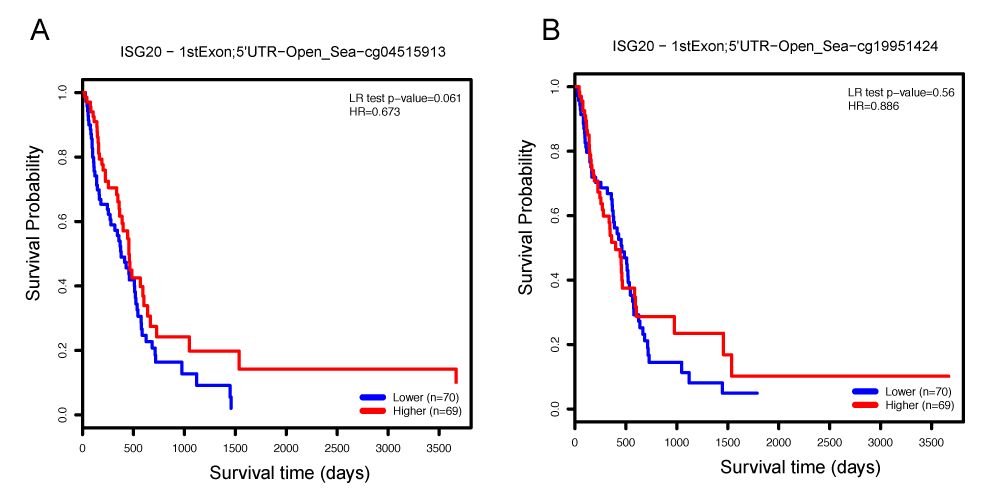 Figure S1 OS curve of cg04515913 (A) and cg19951424 (B) in GBM patients using MethSurv tool. P < 0.05.